Частное техническое задание (постановка задачи) № М-1- от 14.02.2019Договор: № от Название задачи: разработка печатной формы "Уведомления об отгрузке с предприятия мат части"Описание задачи: Необходимо создать обработку «Уведомление об отгрузке» вызывающую внешнюю печатную форму к документам «Реализация товаров и услуг» и «Реализация услуг по переработке»В обработке должны быть отборы по:- период: . по умолчанию заполняется предыдущей датой (рабочей, т.е. при открытии 18.02.2019 период заполняется - 15.02.2019);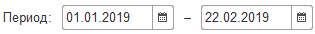 - по документам: на выбор 2 вида документов - «Реализация товаров и услуг» или «Реализация услуг по переработке»: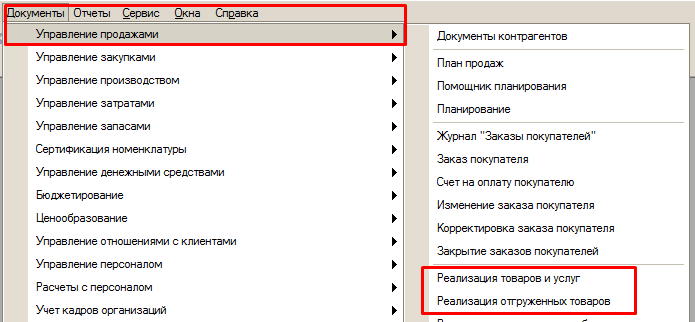 Обработка собирает в отчет данные из документов за определенную дату по выбранному виду документа.Обработка вызывается из: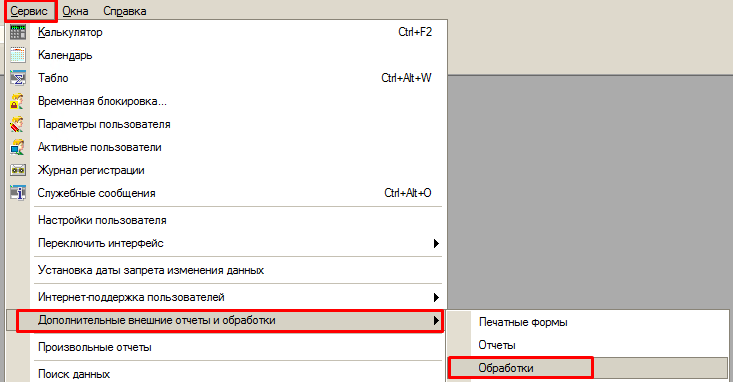 Печатная форма:Заполнение отчета – внешний вид после договоренностей Стоимость и сроки работЗАКАЗЧИК: ООО «МСК ГРУПП ИС»УТВЕРЖДЕНО: _______________/____________/ИСПОЛНИТЕЛЬ: УТВЕРЖДЕНО: _______________/____________/Исходные данные Описание данныхИБ (логин, пароль, номер релиза)Логин: МСК ГРУПП, пароль: 17209, 1С УПП 1.3 Тип базыСерверная№ НаименованиеЗаполнение полей«Реализация товаров и услуг»Заполнение полей«Реализация услуг по переработке»1ИзделиеДо 15 номенклатурных позиций выводить каждую номенклатурную позицию в отдельную строку (см. форму): из документа «Реализация товаров и услуг»: вкладка «Товары» поле «Номенклатура» + («Количество»);, пример заполнения:Кольцо (5шт.);Кольцо 1; (7шт.)При более 15 позиций выводится в строчку через запятую пример:Кольцо (5шт.), Кольцо 1 (7шт.), и т.д.До 15 номенклатурных позиций выводить каждую номенклатурную позицию в отдельную строку (см. форму): из документа «Реализация услуг по переработке»: вкладка «Товары» поле «Номенклатура» + («Количество»);, пример заполнения:Кольцо (5шт.);Кольцо 1; (7шт.)При более 15 позиций выводится в строчку через запятую пример:Кольцо (5шт.), Кольцо 1 (7шт.), и т.д.2Номер изделияИз документа «Реализация товаров и услуг»: поле «Серия номенклатуры», несколько изделий выводится через запятую (см. форму)Дата документа «Реализация услуг по переработке»: поле «Серия», несколько изделий выводится через запятую (см. форму)3Дата отгрузкиДата из отбора 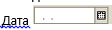 Дата из отбора 4Основание для отгрузкиИз документа «Реализация товаров и услуг»: поле «Договор» - наименование договораИз документа «Реализация услуг по переработке»: поле «Договор» - наименование договора5Получатель материальной частиИз документа «Реализация товаров и услуг»: поле «Контрагент», из карточки контрагента поле «Полное наименование», при наличии нескольких контрагентов заполняется через запятуюИз документа «Реализация услуг по переработке»: поле «Контрагент», из карточки контрагента поле «Полное наименование», , при наличии нескольких контрагентов заполняется через запятую6Вид транспортаЗаполняется вручную пользователемЗаполняется вручную пользователем7Учетный документНомер и дата документа «Реализация товаров и услуг» в формате № 1 от ЧЧ.ММ.ГГГГг., при наличии нескольких документов заполняются через запятуюНомер и дата документа «Реализация услуг по переработке» в формате № 1 от ЧЧ.ММ.ГГГГг., , при наличии нескольких документов заполняются через запятую8ДатаТекущая дата печатиТекущая дата печати№п/пОписание доработкиСтоимость, руб.1Разработка печатной формы "Уведомления об отгрузке с предприятия мат части"Итого